COMMISSION DE DISCIPLINEREUNION DU 23/05/2022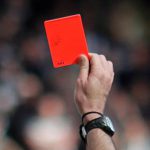 MEMBRES PRESENTS :MESSIEURS :                         BOUMARAF  AMARA   PRESIDENT                        21°eme JOURNEE                                                DAHNOUN ABDELKRIM  MEMBREORDRE DU JOUR : Traitement  des affaires	- BEN HAMLA   ABDELLATIF  LIC N°0444030 …….   ……….   (USB)  EST SUSPENDU DE ( 01) UN MATCHS FERME PLUS UNE AMENDE DE 1000.00 DA POUR CONTESTATION DE DECISION  ENVERS ARBITRE - ZAIDI     CHAHAR  LIC N°0444004 …….      (USB)……… ……AVERTISSEMENT- BELKHIRI     SALIM  LIC N°0446005 ….       (JBJ)………  ……AVERTISSEMENT-ZEMLAL  MOHAMED AMINE  LIC N°0440017    (WSBBS…AVERTISSEMENTAFFAIRE N°   85  RENCONTRE   JBJ/ USB  …………… DU 20/05/2022 (S)AFFAIRE N°   86  RENCONTRE   USAM/ WSBBS  …………… DU 20/05/2022 (S)COMMISSION DE WILAYA DE DISCIPLINERAPPEL DES ARTICLES 142.143.144-145ARTICLE 142 : responsabilité du décompte des sanctionsLe décompte des sanctions ; avertissement ou autres relevés de la seule responsabilité des clubs.ARTICLE 143 : report des sanctionsA  la fin d’une saison sportive et sauf dispositions contraires ; toutes les sanctions ou les reliquats de sanctions sont reportés pour la saison suivante.ARTICLE 144 alinéa 2 : Annulation de la sanction non purgéA la fin d’une saison sportive  et a l’exception des amendes financière ; les avertissements infligés aux joueurs et les sanctions relatives a la suspension d’un (01) match ferme sont annulés ; ils ne sont pas reporté pour la saison suivante.ARTICLE 145 : Annulation de la sanction non purgéA la fin d’une saison sportive ; la sanction pour un match de suspension  ferme non purgé est annulée ; Elle ne peut être reportée pour la saison suivante.LE PRESIDENT  DE  LA COMMISSION  A .BOUMARAF 